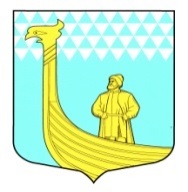 СОВЕТ ДЕПУТАТОВМУНИЦИПАЛЬНОЕ ОБРАЗОВАНИЕВЫНДИНООСТРОВСКОЕ СЕЛЬСКОЕ ПОСЕЛЕНИЕВолховский муниципальный районЛенинградская областьчетвертого созывадеревня Вындин Островул. Школьная, д. 1 аРЕШЕНИЕ «15» июля  2020 года                                                                	          № 27Об утверждении кодекса этики и служебного поведениядепутата Совета депутатов муниципального образования Вындиноостровское сельское поселение Волховского муниципального района Ленинградской областиВ целях установления этических норм и правил служебного поведения депутатов Совета депутатов муниципального образования Вындиноостровское сельское поселение Волховского муниципального района Ленинградской области, для достойного выполнения ими своей профессиональной деятельности, а также содействия укреплению авторитета депутатов, доверия граждан к Совету депутатов МО Вындиноостровское сельское поселение Волховского муниципального района Ленинградской области и обеспечения единой нравственно-нормативной основы поведения депутатов, повышения эффективности выполнения депутатами их обязанностей, руководствуясь Типовым кодексом этики и служебного поведения государственных служащих Российской Федерации и муниципальных служащих, одобренным решением президиума Совета при Президенте РФ по противодействию коррупции от 23 декабря 2010 г. (протокол №21), Совет депутатов муниципального образования Вындиноостровское сельское поселение Волховского муниципального района Ленинградской области решил:1. Утвердить Кодекс этики и служебного поведения депутатов Совета депутатов муниципального образования Вындиноостровское сельское поселение Волховского муниципального района Ленинградской области (далее - Кодекс) (прилагается).2.  Данное решение подлежит официальному опубликованию в средствах массовой информации, газете «Волховские Огни» и размещению на официальном сайте муниципального образования Вындиноостровское сельское поселение: vindinostrov.ru.3. Контроль  за исполнением настоящего решения  оставляю за собой.Глава МО Вындиноостровское  сельское поселение         	                      Алексашкин Э.С.Приложениек решению Совета депутатов муниципального образования Вындиноостровское сельское поселение Волховского муниципального района Ленинградской области от «25» мая 2020 г.  №_____Кодекс этики и служебного поведения депутатов Совета депутатов муниципального образования Вындиноостровское сельское поселение Волховского муниципального района Ленинградской областиI. Общие положения1.1. Кодекс этики и служебного поведения депутатов Совета депутатов муниципального образования Вындиноостровское сельское поселение Волховского муниципального района Ленинградской области (далее - Кодекс) разработан в соответствии с положениями Конституции Российской Федерации, Модельного закона "Об основах законодательной деятельности" (принят на 19 пленарном заседании Межпарламентской Ассамблеи государств - участников Содружества Независимых Государств (постановление  №19-10 от 26.03.2002), Федеральных законов от 25.12.2008  №273-ФЗ "О противодействии коррупции", от 06.10.2003  №131-ФЗ "Об общих принципах организации местного самоуправления в Российской Федерации", других федеральных законов, содержащих ограничения, запреты и обязанности для депутатов, Типового кодекса этики и служебного поведения государственных служащих РФ и муниципальных служащих, одобренного решением президиума Совета при Президенте РФ по противодействию коррупции от 23.12.2010, Устава МО Вындиноостровское сельское поселение Волховского муниципального района Ленинградской области и иных нормативных правовых актов Российской Федерации, Ленинградской области, МО Вындиноостровское сельское поселение Волховского муниципального района Ленинградской области, а также основан на общепризнанных нравственных принципах и нормах российского общества и государства.1.2. Кодекс представляет собой свод общих принципов профессиональной служебной этики и основных правил служебного поведения, которыми должны руководствоваться депутаты Совета депутатов МО Вындиноостровское сельское поселение Волховского муниципального района Ленинградской области (далее - депутаты) независимо от замещаемой ими должности.1.3. Гражданин Российской Федерации, замещающий должность депутата Совета депутатов МО Вындиноостровское сельское поселение Волховского муниципального района Ленинградской области, обязан ознакомиться с положениями Кодекса и соблюдать их в процессе своей служебной деятельности.1.4. Каждый депутат должен принимать все необходимые меры для соблюдения положений Кодекса, а каждый гражданин Российской Федерации вправе ожидать от депутата поведения в отношениях с ним в соответствии с положениями Кодекса.1.5. Целью Кодекса является установление этических норм и правил служебного поведения депутатов для достойного выполнения ими своей профессиональной деятельности, а также содействие укреплению авторитета депутатов, доверия граждан к Совету депутатов МО Вындиноостровское сельское поселение Волховского муниципального района Ленинградской области и обеспечение единых норм поведения депутатов.1.6. Кодекс призван повысить эффективность выполнения депутатами своих обязанностей.1.7. Кодекс служит основой для формирования должной морали в сфере законодательной деятельности, уважительного отношения к законодательной деятельности в общественном сознании, а также выступает как институт общественного сознания и нравственности депутатов, их самоконтроля.1.8. Знание и соблюдение депутатами положений Кодекса является одним из критериев оценки качества их профессиональной деятельности и служебного поведения.II. Основные принципы и правиласлужебного поведения депутатов2.1. Депутаты обязаны соблюдать Конституцию Российской Федерации, федеральные конституционные и федеральные законы, иные нормативные правовые акты Российской Федерации, Ленинградской области, МО Вындиноостровское сельское поселение Волховского муниципального района Ленинградской области.2.2. Депутаты, сознавая ответственность перед государством, обществом и гражданами, призваны:а) исполнять должностные обязанности добросовестно и на высоком профессиональном уровне в целях обеспечения эффективной работы Совета депутатов МО Вындиноостровское сельское поселение Волховского муниципального района Ленинградской области;б) исходить из того, что признание, соблюдение и защита прав и свобод человека и гражданина определяют основной смысл и содержание деятельности как Совета депутатов МО Вындиноостровское сельское поселение Волховского муниципального района Ленинградской области, так и депутатов;в) осуществлять свою деятельность в пределах полномочий Совета депутатов МО Вындиноостровское сельское поселение Волховского муниципального района Ленинградской области;г) не оказывать предпочтения каким-либо профессиональным или социальным группам и организациям, быть независимыми от влияния отдельных граждан, профессиональных или социальных групп и организаций;д) исключать действия, связанные с влиянием каких-либо личных, имущественных (финансовых) и иных интересов, препятствующих добросовестному исполнению ими обязанностей;е) уведомлять органы прокуратуры или другие государственные органы обо всех случаях обращения к муниципальному служащему каких-либо лиц в целях склонения к совершению коррупционных правонарушений, в порядке, установленном законодательством Российской Федерации, Ленинградской области, муниципальными правовыми актами МО Вындиноостровское сельское поселение Волховского муниципального района Ленинградской области;ж) соблюдать установленные федеральными законами ограничения и запреты, исполнять обязанности, связанные с занимаемой должностью;з) соблюдать беспристрастность, исключающую возможность влияния на их служебную деятельность решений политических партий и общественных объединений;и) соблюдать нормы служебной, профессиональной этики и правила делового поведения;к) проявлять корректность и внимательность в обращении с гражданами и должностными лицами;л) проявлять терпимость и уважение к обычаям и традициям народов России и других государств, учитывать культурные и иные особенности различных этнических, социальных групп и конфессий, способствовать межнациональному и межконфессиональному согласию;м) воздерживаться от поведения, которое могло бы вызвать сомнение в добросовестном исполнении депутатом обязанностей, а также избегать конфликтных ситуаций, способных нанести ущерб его репутации или авторитету Совета депутатов МО Вындиноостровское сельское поселение Волховского муниципального района Ленинградской области;н) не использовать служебное положение для оказания влияния на деятельность государственных органов, органов местного самоуправления, организаций, лиц, государственных (муниципальных) служащих и граждан при решении вопросов личного характера;о) воздерживаться от публичных высказываний, суждений и оценок в отношении деятельности органов местного самоуправления, их руководителей, если это не входит в обязанности депутата;п) соблюдать установленные в Совете депутатов МО Вындиноостровское сельское поселение Волховского муниципального района Ленинградской области правила публичных выступлений и предоставления служебной информации;р) уважительно относиться к деятельности представителей средств массовой информации по информированию общества о работе Совета депутатов МО Вындиноостровское сельское поселение Волховского муниципального района Ленинградской области, а также оказывать содействие в получении достоверной информации в установленном порядке;с) воздерживаться в публичных выступлениях, в том числе в средствах массовой информации, от обозначения стоимости в иностранной валюте (условных денежных единицах) на территории Российской Федерации товаров, работ, услуг и иных объектов гражданских прав, сумм сделок между резидентами Российской Федерации, показателей местного бюджета, размеров муниципальных заимствований, муниципального долга, за исключением случаев, когда это необходимо для точной подачи сведений либо предусмотрено законодательством Российской Федерации;т) постоянно стремиться к обеспечению как можно более эффективного распоряжения ресурсами, находящимися в сфере его ответственности.2.3. Депутаты в своей деятельности не должны допускать нарушение законов и иных нормативных правовых актов исходя из политической, экономической целесообразности либо по иным мотивам.2.4. Депутаты обязаны противодействовать проявлениям коррупции и предпринимать меры по ее профилактике в порядке, установленном законодательством Российской Федерации, Ленинградской области, муниципальными правовыми актами МО Вындиноостровское сельское поселение Волховского муниципального района Ленинградской области.2.5. Муниципальному служащему запрещается получать в связи с исполнением им обязанностей вознаграждения от физических и юридических лиц (подарки, денежное вознаграждение, ссуды, услуги материального характера, плату за развлечения, отдых, за пользование транспортом и иные вознаграждения). Подарки, полученные депутатом в связи с протокольными мероприятиями, со служебными командировками и с другими официальными мероприятиями, признаются соответственно собственностью МО Вындиноостровское сельское поселение Волховского муниципального района Ленинградской области и передаются депутатом по акту в Совет депутатов МО Вындиноостровское сельское поселение Волховского муниципального района Ленинградской области, за исключением случаев, установленных законодательством Российской Федерации и Ленинградской области.2.6. Депутат может обрабатывать и передавать служебную информацию при соблюдении действующих в Совете депутатов МО Вындиноостровское сельское поселение Волховского муниципального района Ленинградской области норм и требований, принятых в соответствии с законодательством Российской Федерации и Ленинградской области.2.7. Депутат обязан принимать соответствующие меры по обеспечению безопасности и конфиденциальности информации, за несанкционированное разглашение которой он несет ответственность или (и) которая стала известна ему в связи с исполнением им обязанностей. Депутат, наделенный организационно-распорядительными полномочиями по отношению к другим депутатам, должен быть для них образцом профессионализма, безупречной репутации, способствовать формированию в Совете депутатов МО Вындиноостровское сельское поселение Волховского муниципального района Ленинградской области благоприятного для эффективной работы морально-психологического климата.2.8. Депутат, наделенный организационно-распорядительными полномочиями по отношению к другим дупутатам, призван:а) принимать меры по предотвращению и урегулированию конфликта интересов;б) принимать меры по предупреждению коррупции;в) не допускать случаев принуждения депутатов к участию в деятельности политических партий и общественных объединений;г) принимать меры к тому, чтобы подчиненные ему депутаты не допускали коррупционно опасного поведения, своим личным поведением подавать пример честности, беспристрастности и справедливости;д) нести ответственность в соответствии с законодательством Российской Федерации, Ленинградской области за действия или бездействие подчиненных ему сотрудников, нарушающих принципы этики и правила служебного поведения, если он не принял меры по недопущению таких действий или бездействия.III. Рекомендательные этические правиласлужебного поведения депутатов3.1. В служебном поведении депутату необходимо исходить из конституционных положений о том, что человек, его права и свободы являются высшей ценностью и каждый гражданин имеет право на неприкосновенность частной жизни, личную и семейную тайну, защиту чести, достоинства, своего доброго имени.3.2. В служебном поведении депутат воздерживается от:а) любого вида высказываний и действий дискриминационного характера по признакам пола, возраста, расы, национальности, языка, гражданства, социального, имущественного или семейного положения, политических или религиозных предпочтений;б) грубости, проявлений пренебрежительного тона, заносчивости, предвзятых замечаний, предъявления неправомерных, незаслуженных обвинений;в) угроз, оскорбительных выражений или реплик, действий, препятствующих нормальному общению или провоцирующих противоправное поведение.3.3. Депутаты призваны способствовать своим служебным поведением установлению в коллективе деловых взаимоотношений и конструктивного сотрудничества друг с другом.Депутаты должны быть вежливыми, доброжелательными, корректными, внимательными и проявлять терпимость в общении с гражданами и коллегами.3.4. Внешний вид депутата при исполнении им обязанностей в зависимости от условий службы и формата служебного мероприятия должен способствовать уважительному отношению граждан к Совету депутатов МО Вындиноостровское сельское поселение Волховского муниципального района Ленинградской области, соответствовать общепринятому деловому стилю, который отличают официальность, сдержанность, традиционность, аккуратность.IV. Ответственность за нарушение положений Кодекса4.1. Нарушение депутатом положений Кодекса подлежит моральному осуждению на заседании соответствующей Комиссии, образованной в соответствии с муниципальными правовыми актами о комиссиях по соблюдению требований к служебному поведению депутатов Совета депутатов МО Вындиноостровское сельское поселение Волховского муниципального района Ленинградской области и урегулированию конфликта интересов, а в случаях, предусмотренных федеральными законами, нарушение положений Кодекса влечет применение к депутату мер юридической ответственности.